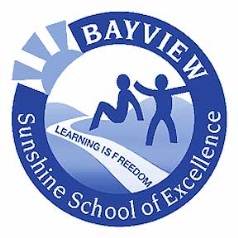 Bayview School NewsletterBayview School NewsletterBayview School NewsletterBayview School NewsletterBayview School NewsletterBayview School Newsletterwww.bayview.school.nzwww.bayview.school.nzwww.bayview.school.nz09 444 2222office@bayview.school.nzoffice@bayview.school.nzIssue: 17/17Issue: 17/17Greetings, Kia ora, Hola, Talofa lava, Namaste, Bula Vinaka, Ola, Bonjour, Kumustá, Goeie dag, Chào, Asalam aleykum, Konnichi wa, Annyong, Malo e lelei, Guten Tag, Salut, Fakaalofa atu, Sok sabai jie te, Grüezi!Greetings, Kia ora, Hola, Talofa lava, Namaste, Bula Vinaka, Ola, Bonjour, Kumustá, Goeie dag, Chào, Asalam aleykum, Konnichi wa, Annyong, Malo e lelei, Guten Tag, Salut, Fakaalofa atu, Sok sabai jie te, Grüezi!Greetings, Kia ora, Hola, Talofa lava, Namaste, Bula Vinaka, Ola, Bonjour, Kumustá, Goeie dag, Chào, Asalam aleykum, Konnichi wa, Annyong, Malo e lelei, Guten Tag, Salut, Fakaalofa atu, Sok sabai jie te, Grüezi!Greetings, Kia ora, Hola, Talofa lava, Namaste, Bula Vinaka, Ola, Bonjour, Kumustá, Goeie dag, Chào, Asalam aleykum, Konnichi wa, Annyong, Malo e lelei, Guten Tag, Salut, Fakaalofa atu, Sok sabai jie te, Grüezi!Greetings, Kia ora, Hola, Talofa lava, Namaste, Bula Vinaka, Ola, Bonjour, Kumustá, Goeie dag, Chào, Asalam aleykum, Konnichi wa, Annyong, Malo e lelei, Guten Tag, Salut, Fakaalofa atu, Sok sabai jie te, Grüezi!Greetings, Kia ora, Hola, Talofa lava, Namaste, Bula Vinaka, Ola, Bonjour, Kumustá, Goeie dag, Chào, Asalam aleykum, Konnichi wa, Annyong, Malo e lelei, Guten Tag, Salut, Fakaalofa atu, Sok sabai jie te, Grüezi!Newsletter Date: 9th November 2017  Newsletter Date: 9th November 2017  Dear Bayview Families,Dear Bayview Families,Dear Bayview Families,Dear Bayview Families,Dear Bayview Families,Dear Bayview Families,CAMP 2017A huge thank you to the parents who took time off work to attend the Bayview School Camp 2017. The kids had a lot of fun and each has a story to tell of how they challenged themselves and conquered some fears! I am sure many of the adults who attended have some great stories to tell as well! A bit thank you to the teachers who have been organising camp since 2016. A lot of hard work goes into organising an event as big as this and then to be pseudo parent to 93 children for 4 days is a mammoth undertaking!I was incredibly proud of the attitude of the kids throughout the duration of camp. They really stood out with their courage, and empathy and encouragement towards their peers. Lifelong friendships were cemented during this week!CAMP 2017A huge thank you to the parents who took time off work to attend the Bayview School Camp 2017. The kids had a lot of fun and each has a story to tell of how they challenged themselves and conquered some fears! I am sure many of the adults who attended have some great stories to tell as well! A bit thank you to the teachers who have been organising camp since 2016. A lot of hard work goes into organising an event as big as this and then to be pseudo parent to 93 children for 4 days is a mammoth undertaking!I was incredibly proud of the attitude of the kids throughout the duration of camp. They really stood out with their courage, and empathy and encouragement towards their peers. Lifelong friendships were cemented during this week!Dear Bayview Families,Dear Bayview Families,Dear Bayview Families,Dear Bayview Families,Dear Bayview Families,Dear Bayview Families,Dates for diariesDates for diariesDear Bayview Families,Dear Bayview Families,Dear Bayview Families,Dear Bayview Families,Dear Bayview Families,Dear Bayview Families,BOT mtg 7pm9/11Dear Bayview Families,Dear Bayview Families,Dear Bayview Families,Dear Bayview Families,Dear Bayview Families,Dear Bayview Families,Challenge-a-thon11-17/11Dear Bayview Families,Dear Bayview Families,Dear Bayview Families,Dear Bayview Families,Dear Bayview Families,Dear Bayview Families,8-11 yr old athletics day23/11Dear Bayview Families,Dear Bayview Families,Dear Bayview Families,Dear Bayview Families,Dear Bayview Families,Dear Bayview Families,Pikorua Bronze I CARE assembly24/11Dear Bayview Families,Dear Bayview Families,Dear Bayview Families,Dear Bayview Families,Dear Bayview Families,Dear Bayview Families,Y1-3 athletics day29/11Dear Bayview Families,Dear Bayview Families,Dear Bayview Families,Dear Bayview Families,Dear Bayview Families,Dear Bayview Families,Kauanuanu  Bronze I CARE assembly1/12Dear Bayview Families,Dear Bayview Families,Dear Bayview Families,Dear Bayview Families,Dear Bayview Families,Dear Bayview Families,Harakeke Bronze I CARE assembly8/12Dear Bayview Families,Dear Bayview Families,Dear Bayview Families,Dear Bayview Families,Dear Bayview Families,Dear Bayview Families,Christmas Carol evening8/12Dear Bayview Families,Dear Bayview Families,Dear Bayview Families,Dear Bayview Families,Dear Bayview Families,Dear Bayview Families,Sports/volunteers / silver I CARE prizegiving11/129.15amDear Bayview Families,Dear Bayview Families,Dear Bayview Families,Dear Bayview Families,Dear Bayview Families,Dear Bayview Families,Big Day In12/12Dear Bayview Families,Dear Bayview Families,Dear Bayview Families,Dear Bayview Families,Dear Bayview Families,Dear Bayview Families,End of Year prizegiving13/129.45amDear Bayview Families,Dear Bayview Families,Dear Bayview Families,Dear Bayview Families,Dear Bayview Families,Dear Bayview Families,Y6 Graduation 5.30pm14/12Dear Bayview Families,Dear Bayview Families,Dear Bayview Families,Dear Bayview Families,Dear Bayview Families,Dear Bayview Families,Farewell Assembly 9am15/12Dear Bayview Families,Dear Bayview Families,Dear Bayview Families,Dear Bayview Families,Dear Bayview Families,Dear Bayview Families,Reports come home15/12Dear Bayview Families,Dear Bayview Families,Dear Bayview Families,Dear Bayview Families,Dear Bayview Families,Dear Bayview Families,Last day for 2017 12.30pm18/12Dear Bayview Families,Dear Bayview Families,Dear Bayview Families,Dear Bayview Families,Dear Bayview Families,Dear Bayview Families,School starts for children 20181/2/18Dear Bayview Families,Dear Bayview Families,Dear Bayview Families,Dear Bayview Families,Dear Bayview Families,Dear Bayview Families,School NoticesSchool NoticesSchool NoticesSchool NoticesSchool NoticesSchool NoticesSchool NoticesSchool NoticesSchool NoticesSchool NoticesWelcome to our new pupils: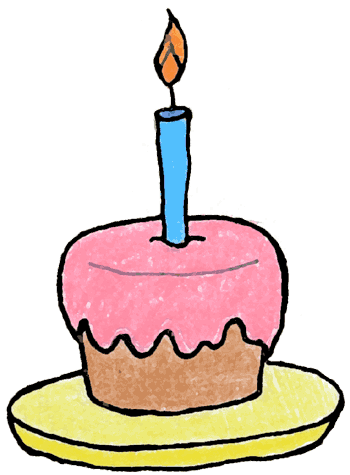 Tania Barrero Lapuente, Elliot Corlett-Hobson, Holly Kurukaanga                         We know you will all enjoy your time at Bayview School!Kidz Art Work & SmencilsThe due date for orders is Tomorrow, Friday the 10th of November.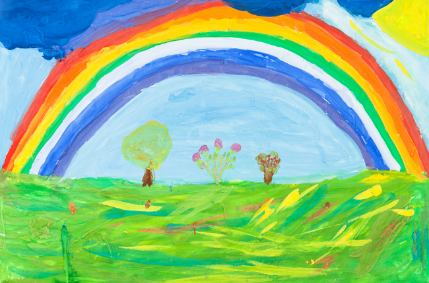 Welcome to our new pupils:Tania Barrero Lapuente, Elliot Corlett-Hobson, Holly Kurukaanga                         We know you will all enjoy your time at Bayview School!Kidz Art Work & SmencilsThe due date for orders is Tomorrow, Friday the 10th of November.Welcome to our new pupils:Tania Barrero Lapuente, Elliot Corlett-Hobson, Holly Kurukaanga                         We know you will all enjoy your time at Bayview School!Kidz Art Work & SmencilsThe due date for orders is Tomorrow, Friday the 10th of November.Welcome to our new pupils:Tania Barrero Lapuente, Elliot Corlett-Hobson, Holly Kurukaanga                         We know you will all enjoy your time at Bayview School!Kidz Art Work & SmencilsThe due date for orders is Tomorrow, Friday the 10th of November.School NewslettersWe are currently updating our school newsletter and are looking for new advertisers. If you would like to take up this cost effective way of getting your business name into our community, please contact Redgate Newsletters who will design a professional advert for you. A vibrant full colour newsletter is FREE to our school, with your support.If this is something you are interested in, and for more details please contact: Redgate Newsletters at admin@redgatenewsletters.co.nz or phone 0800 639 753School NewslettersWe are currently updating our school newsletter and are looking for new advertisers. If you would like to take up this cost effective way of getting your business name into our community, please contact Redgate Newsletters who will design a professional advert for you. A vibrant full colour newsletter is FREE to our school, with your support.If this is something you are interested in, and for more details please contact: Redgate Newsletters at admin@redgatenewsletters.co.nz or phone 0800 639 753School NewslettersWe are currently updating our school newsletter and are looking for new advertisers. If you would like to take up this cost effective way of getting your business name into our community, please contact Redgate Newsletters who will design a professional advert for you. A vibrant full colour newsletter is FREE to our school, with your support.If this is something you are interested in, and for more details please contact: Redgate Newsletters at admin@redgatenewsletters.co.nz or phone 0800 639 753School NewslettersWe are currently updating our school newsletter and are looking for new advertisers. If you would like to take up this cost effective way of getting your business name into our community, please contact Redgate Newsletters who will design a professional advert for you. A vibrant full colour newsletter is FREE to our school, with your support.If this is something you are interested in, and for more details please contact: Redgate Newsletters at admin@redgatenewsletters.co.nz or phone 0800 639 753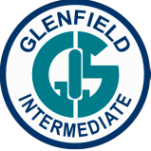 Transition Reminders 2017Enrolments can be made at anytime at the Glenfield Intermediate School office (please bring child’s passport or birth certificate)It is important for GIS to receive all enrolments as soon as possible so they can accurately plan for 2018Enrichment TestingMonday 20th November 9am-11amStudents must be enrolled at GIS to be eligible for the enrichment class.Parent Information EveningTuesday 28th November 6.30pm – 7.30pmGIS School HallTransition Reminders 2017Enrolments can be made at anytime at the Glenfield Intermediate School office (please bring child’s passport or birth certificate)It is important for GIS to receive all enrolments as soon as possible so they can accurately plan for 2018Enrichment TestingMonday 20th November 9am-11amStudents must be enrolled at GIS to be eligible for the enrichment class.Parent Information EveningTuesday 28th November 6.30pm – 7.30pmGIS School HallAssembliesWe hold our school assemblies everyAssembliesWe hold our school assemblies everyAssembliesWe hold our school assemblies everyAssembliesWe hold our school assemblies everyCommunity NewsCommunity NewsCommunity NewsCommunity NewsCommunity NewsCommunity NewsFriday from 9 a.m., and you are welcome to come and celebrate our successes and enjoy items put on by learning groups.  The timetable is:10th November    Kauanuanu17th November    Harakeke24th November    Bronze I Care PikoruaClassrooms are in the following Professional Learning Groups:Pikorua		Habitats 2/3,4.5,16,10Kauanuanu	Habitats 6,13,14,15 Harakeke	Habitats 17,1,12,8,9Friday from 9 a.m., and you are welcome to come and celebrate our successes and enjoy items put on by learning groups.  The timetable is:10th November    Kauanuanu17th November    Harakeke24th November    Bronze I Care PikoruaClassrooms are in the following Professional Learning Groups:Pikorua		Habitats 2/3,4.5,16,10Kauanuanu	Habitats 6,13,14,15 Harakeke	Habitats 17,1,12,8,9Friday from 9 a.m., and you are welcome to come and celebrate our successes and enjoy items put on by learning groups.  The timetable is:10th November    Kauanuanu17th November    Harakeke24th November    Bronze I Care PikoruaClassrooms are in the following Professional Learning Groups:Pikorua		Habitats 2/3,4.5,16,10Kauanuanu	Habitats 6,13,14,15 Harakeke	Habitats 17,1,12,8,9Friday from 9 a.m., and you are welcome to come and celebrate our successes and enjoy items put on by learning groups.  The timetable is:10th November    Kauanuanu17th November    Harakeke24th November    Bronze I Care PikoruaClassrooms are in the following Professional Learning Groups:Pikorua		Habitats 2/3,4.5,16,10Kauanuanu	Habitats 6,13,14,15 Harakeke	Habitats 17,1,12,8,9Essentrics with IrisA safe gentle fitness programme for all levels that includes strengthening, stretching, toning the body, increasing flexibility and improving posture as well as rebalancing the muscles, increasing a range of motion of the joints, relieving joint pains and improving bone health.Classes are every Monday 6-7pm at the Bayview Community Centre, Bayview. Bring a yoga mat, small towel and drink bottle.Cost: $2 for more details contactIris at essentricsiris@gmail.comEssentrics with IrisA safe gentle fitness programme for all levels that includes strengthening, stretching, toning the body, increasing flexibility and improving posture as well as rebalancing the muscles, increasing a range of motion of the joints, relieving joint pains and improving bone health.Classes are every Monday 6-7pm at the Bayview Community Centre, Bayview. Bring a yoga mat, small towel and drink bottle.Cost: $2 for more details contactIris at essentricsiris@gmail.comEssentrics with IrisA safe gentle fitness programme for all levels that includes strengthening, stretching, toning the body, increasing flexibility and improving posture as well as rebalancing the muscles, increasing a range of motion of the joints, relieving joint pains and improving bone health.Classes are every Monday 6-7pm at the Bayview Community Centre, Bayview. Bring a yoga mat, small towel and drink bottle.Cost: $2 for more details contactIris at essentricsiris@gmail.comEssentrics with IrisA safe gentle fitness programme for all levels that includes strengthening, stretching, toning the body, increasing flexibility and improving posture as well as rebalancing the muscles, increasing a range of motion of the joints, relieving joint pains and improving bone health.Classes are every Monday 6-7pm at the Bayview Community Centre, Bayview. Bring a yoga mat, small towel and drink bottle.Cost: $2 for more details contactIris at essentricsiris@gmail.comEssentrics with IrisA safe gentle fitness programme for all levels that includes strengthening, stretching, toning the body, increasing flexibility and improving posture as well as rebalancing the muscles, increasing a range of motion of the joints, relieving joint pains and improving bone health.Classes are every Monday 6-7pm at the Bayview Community Centre, Bayview. Bring a yoga mat, small towel and drink bottle.Cost: $2 for more details contactIris at essentricsiris@gmail.comEssentrics with IrisA safe gentle fitness programme for all levels that includes strengthening, stretching, toning the body, increasing flexibility and improving posture as well as rebalancing the muscles, increasing a range of motion of the joints, relieving joint pains and improving bone health.Classes are every Monday 6-7pm at the Bayview Community Centre, Bayview. Bring a yoga mat, small towel and drink bottle.Cost: $2 for more details contactIris at essentricsiris@gmail.comEnrolment Day for Term 1 2018 startersLetter’s will be coming home to all our Term 1 2018 starter’s next week inviting you and your child to our Enrolment Day on the 29th & 30th of November 2017.First meeting will start at 8.45am and last meeting will be at 2.30pmWe look forward to seeing all our new 2018 children and their parentsEnrolment Day for Term 1 2018 startersLetter’s will be coming home to all our Term 1 2018 starter’s next week inviting you and your child to our Enrolment Day on the 29th & 30th of November 2017.First meeting will start at 8.45am and last meeting will be at 2.30pmWe look forward to seeing all our new 2018 children and their parentsEnrolment Day for Term 1 2018 startersLetter’s will be coming home to all our Term 1 2018 starter’s next week inviting you and your child to our Enrolment Day on the 29th & 30th of November 2017.First meeting will start at 8.45am and last meeting will be at 2.30pmWe look forward to seeing all our new 2018 children and their parentsEnrolment Day for Term 1 2018 startersLetter’s will be coming home to all our Term 1 2018 starter’s next week inviting you and your child to our Enrolment Day on the 29th & 30th of November 2017.First meeting will start at 8.45am and last meeting will be at 2.30pmWe look forward to seeing all our new 2018 children and their parentsCommunity NoticesCommunity NoticesCommunity NoticesCommunity NoticesCommunity NoticesCommunity NoticesEnrolment Day for Term 1 2018 startersLetter’s will be coming home to all our Term 1 2018 starter’s next week inviting you and your child to our Enrolment Day on the 29th & 30th of November 2017.First meeting will start at 8.45am and last meeting will be at 2.30pmWe look forward to seeing all our new 2018 children and their parentsEnrolment Day for Term 1 2018 startersLetter’s will be coming home to all our Term 1 2018 starter’s next week inviting you and your child to our Enrolment Day on the 29th & 30th of November 2017.First meeting will start at 8.45am and last meeting will be at 2.30pmWe look forward to seeing all our new 2018 children and their parentsEnrolment Day for Term 1 2018 startersLetter’s will be coming home to all our Term 1 2018 starter’s next week inviting you and your child to our Enrolment Day on the 29th & 30th of November 2017.First meeting will start at 8.45am and last meeting will be at 2.30pmWe look forward to seeing all our new 2018 children and their parentsEnrolment Day for Term 1 2018 startersLetter’s will be coming home to all our Term 1 2018 starter’s next week inviting you and your child to our Enrolment Day on the 29th & 30th of November 2017.First meeting will start at 8.45am and last meeting will be at 2.30pmWe look forward to seeing all our new 2018 children and their parentsWave Warriors Fun, Safe, Active & Healthy 6-16yr olds | 5 Day Programme | 18-21 Dec | 15-19 Jan | 22-26 Jan $150 per person | Morning or Afternoon session times Holiday Surf Programme Suitable for beginner and intermediate surfers – developing surf skills and water confidence in a fun and safe environment at Orewa Beach Limited spaces | Please email to book www.oneillsurfacademy.co.nz surf@oneillsurfacademy.co.nz The O’Neill Surf Academy are running their popular holiday surf programme over the spring holidays for 6-16yr olds at Orewa BeachWave Warriors Fun, Safe, Active & Healthy 6-16yr olds | 5 Day Programme | 18-21 Dec | 15-19 Jan | 22-26 Jan $150 per person | Morning or Afternoon session times Holiday Surf Programme Suitable for beginner and intermediate surfers – developing surf skills and water confidence in a fun and safe environment at Orewa Beach Limited spaces | Please email to book www.oneillsurfacademy.co.nz surf@oneillsurfacademy.co.nz The O’Neill Surf Academy are running their popular holiday surf programme over the spring holidays for 6-16yr olds at Orewa BeachWave Warriors Fun, Safe, Active & Healthy 6-16yr olds | 5 Day Programme | 18-21 Dec | 15-19 Jan | 22-26 Jan $150 per person | Morning or Afternoon session times Holiday Surf Programme Suitable for beginner and intermediate surfers – developing surf skills and water confidence in a fun and safe environment at Orewa Beach Limited spaces | Please email to book www.oneillsurfacademy.co.nz surf@oneillsurfacademy.co.nz The O’Neill Surf Academy are running their popular holiday surf programme over the spring holidays for 6-16yr olds at Orewa BeachWave Warriors Fun, Safe, Active & Healthy 6-16yr olds | 5 Day Programme | 18-21 Dec | 15-19 Jan | 22-26 Jan $150 per person | Morning or Afternoon session times Holiday Surf Programme Suitable for beginner and intermediate surfers – developing surf skills and water confidence in a fun and safe environment at Orewa Beach Limited spaces | Please email to book www.oneillsurfacademy.co.nz surf@oneillsurfacademy.co.nz The O’Neill Surf Academy are running their popular holiday surf programme over the spring holidays for 6-16yr olds at Orewa BeachWave Warriors Fun, Safe, Active & Healthy 6-16yr olds | 5 Day Programme | 18-21 Dec | 15-19 Jan | 22-26 Jan $150 per person | Morning or Afternoon session times Holiday Surf Programme Suitable for beginner and intermediate surfers – developing surf skills and water confidence in a fun and safe environment at Orewa Beach Limited spaces | Please email to book www.oneillsurfacademy.co.nz surf@oneillsurfacademy.co.nz The O’Neill Surf Academy are running their popular holiday surf programme over the spring holidays for 6-16yr olds at Orewa BeachWave Warriors Fun, Safe, Active & Healthy 6-16yr olds | 5 Day Programme | 18-21 Dec | 15-19 Jan | 22-26 Jan $150 per person | Morning or Afternoon session times Holiday Surf Programme Suitable for beginner and intermediate surfers – developing surf skills and water confidence in a fun and safe environment at Orewa Beach Limited spaces | Please email to book www.oneillsurfacademy.co.nz surf@oneillsurfacademy.co.nz The O’Neill Surf Academy are running their popular holiday surf programme over the spring holidays for 6-16yr olds at Orewa Beach